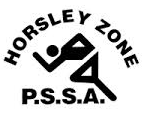 Horsley ZoneAthletics Carnival2023C    SchoolPointsGPK159King Park147Cecil Hills 142Harrington Street127William Stimson107St Johns Park92Fairfield Heights 80Canley Heights76Smithfield66Prairievale60Fairfield West52Cabramatta West50Smithfield West45Edensor Park41Bossley Park27Kemps Creek14Horsley Park12